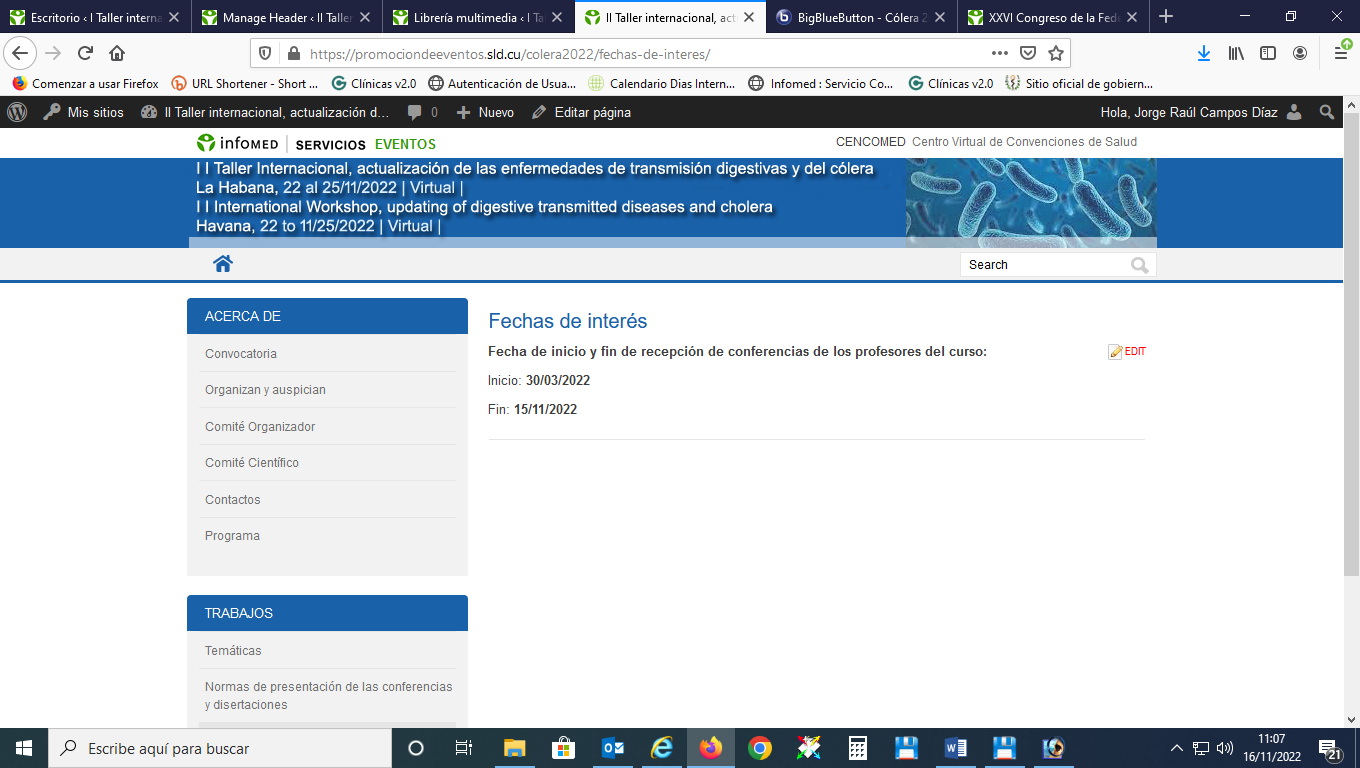 Registro / Preliminary Registration Por favor envíe esta información por correo electrónico a: adalberto@ipk.sld.cu;  anabel@ipk.sld.cu; martac@ipk.sld.cu; daymam@ipk.sld.cuPlease sent this information by e-mail to:  adalberto@ipk.sld.cu;  anabel@ipk.sld.cu; martac@ipk.sld.cu; daymam@ipk.sld.cu  Apellido / Last Name:Nombres / First Name:Institución /Mailing Address:Ciudad / City:Código postal / Postal Code:País / Country:Teléfono / Phone:E-mail: